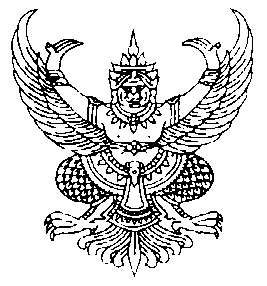 ประกาศองค์การบริหารส่วนตำบลปอเรื่อง   ประมูลจ้างโครงการก่อสร้าง   จำนวน  3  โครงการ  ด้วยระบบอิเล็กทรอนิกส์************************		ด้วยองค์การบริหารส่วนตำบลปอ อำเภอเวียงแก่น จังหวัดเชียงราย มีความประสงค์จะประมูลจ้างโครงการก่อสร้าง  จำนวน 3 โครงการ ด้วยระบบอิเล็กทรอนิกส์ ตามรายละเอียดดังนี้  	 	โครงการที่ 1 โครงการซ่อมแซมถนนแอสฟัลท์ติกคอนกรีต   สายแยกทางหลวงหมายเลข  1155  บ้านหนองเตา –  บ้านห้วยหาน   ตำบลปอ  อำเภอเวียงแก่น  ขนาดยาว  1.625  กิโลเมตร  กว้าง  6.00  เมตร  พร้อมป้ายชื่อโครงการ  จำนวน  1  ชุด   ราคากลาง  3,864,000.-  บาท  (สามล้านแปดแสนหกหมื่นสี่พันบาทถ้วน)  		โครงการที่ 2 โครงการก่อสร้างศูนย์พัฒนาเด็กเล็กขนาด  81 – 100  คน  บ้านปอกลาง  หมู่  5  ตำบลปอ  รายละเอียดดังนี้ 	1.  อาคารขนาดกว้าง  13.00  เมตร  ยาว  20  เมตร  สูง  3.50  เมตร  (หรือมีพื้นที่ไม่น้อยกว่า  260.00  ตารางเมตร) 	2.  ห้องน้ำขนาดกว้าง  4.00  เมตร  ยาว  20.00  เมตร  สูง  3.50  เมตร  (หรือมีพื้นที่ไม่น้อยกว่า  80.00  ตารางเมตร)  พร้อมป้ายชื่อโครงการ  จำนวน  1  ชุด  ตามแบบมาตรฐานกรมส่งเสริมการปกครองท้องถิ่น  กระทรวงมหาดไทย  แบบที่  สถ.ศพด.3  ราคากลาง  2,956,000.-  บาท  (สองล้านเก้าแสนห้าหมื่นหกพันบาทถ้วน)  		โครงการที่ 3  โครงการก่อสร้างศูนย์พัฒนาเด็กเล็กขนาด  81 – 100  คน  บ้านห้วยคุ  หมู่  8  ตำบลปอ  รายละเอียดดังนี้ 	1.  อาคารขนาดกว้าง  13.00  เมตร  ยาว  20  เมตร  สูง  3.50  เมตร  (หรือมีพื้นที่ไม่น้อยกว่า  260.00  ตารางเมตร) 	2.  ห้องน้ำขนาดกว้าง  4.00  เมตร  ยาว  20.00  เมตร  สูง  3.50  เมตร  (หรือมีพื้นที่ไม่น้อยกว่า  80.00  ตารางเมตร)  พร้อมป้ายชื่อโครงการ  จำนวน  1  ชุด  ตามแบบมาตรฐานกรมส่งเสริมการปกครองท้องถิ่น  กระทรวงมหาดไทย  แบบที่  สถ.ศพด.3  ราคากลาง  2,956,000.-  บาท  (สองล้านเก้าแสนห้าหมื่นหกพันบาทถ้วน) /ผู้มีสิทธิ์เสนอราคา...-2--2-ผู้มีสิทธิเสนอราคาจะต้องมีคุณสมบัติ  ดังต่อไปนี้   		1.  ผู้ประสงค์จะเสนอราคาต้องเป็นผู้มีอาชีพรับจ้างงานที่ประมูลจ้างด้วยระบบอิเล็กทรอนิกส์ 		2.  ผู้ประสงค์จะเสนอราคาต้องไม่เป็นผู้ที่ถูกระบุชื่อไว้ในบัญชีรายชื่อผู้ทิ้งงานของทางราชการและได้แจ้งเวียนชื่อแล้ว หรือไม่เป็นผู้ที่ได้รับผลของการสั่งให้นิติบุคคลหรือบุคคลอื่นเป็นผู้ทิ้งงานตามระเบียบของทางราชการ 		3.  ผู้ประสงค์จะเสนอราคาต้องไม่เป็นผู้มีผลประโยชน์ร่วมกันกับผู้ประสงค์จะเสนอราคารายอื่น และ/หรือต้องไม่เป็นผู้มีผลประโยชน์ร่วมกันกับผู้ให้บริการตลาดกลางอิเล็กทรอนิกส์ ณ วันประกาศประมูลจ้างด้วยระบบอิเล็กทรอนิกส์ หรือไม่เป็นผู้กระทำการอันเป็นการขัดขวางการแข่งขันราคาอย่างเป็นธรรมตามข้อ 1.8		4.  ผู้ประสงค์จะเสนอราคาต้องไม่เป็นผู้ได้รับเอกสิทธิ์หรือความคุ้มกัน ซึ่งอาจปฏิเสธไม่ยอมขึ้นศาลไทยเว้นแต่รัฐบาลของผู้ประสงค์จะเสนอราคาได้มีคำสั่งให้สละสิทธิ์และความคุ้มกันเช่นว่านั้น 		5.   ผู้ประสงค์จะเสนอราคาต้องเป็นนิติบุคคลและมีผลงานก่อสร้าง  ดังนี้				โครงการที่ 1 เป็นผลงานก่อสร้างประเภทเดียวกันกับงานที่ประมูลจ้าง ในวงเงินไม่น้อยกว่า  1,932,000.-  บาท  (หนึ่งล้านเก้าแสนสามหมื่นสองพันบาทถ้วน)     				โครงการที่ 2 เป็นผลงานก่อสร้างประเภทเดียวกันกับงานที่ประมูลจ้าง  ในวงเงินไม่น้อยกว่า  1,478,000.-  บาท  (หนึ่งล้านสี่แสนเจ็ดหมื่นแปดพันบาทถ้วน)   				โครงการที่ 3 เป็นผลงานก่อสร้างประเภทเดียวกันกับงานที่ประมูลจ้าง  ในวงเงินไม่น้อยกว่า  1,478,000.-  บาท  (หนึ่งล้านสี่แสนเจ็ดหมื่นแปดพันบาทถ้วน)     				และเป็นผลงานที่เป็นคู่สัญญาโดยตรงกับส่วนราชการ หน่วยงานตามกฎหมายว่าด้วยระเบียบบริหารราชการส่วนท้องถิ่น รัฐวิสาหกิจ หรือหน่วยงานเอกชนที่หน่วยการบริหารราชการส่วนท้องถิ่นเชื่อถือ				6.   บุคคลหรือนิติบุคคลที่จะเข้าเป็นคู่สัญญาต้องไม่อยู่ในฐานะเป็นผู้ไม่แสดงบัญชีรายรับรายจ่าย หรือแสดงบัญชีรายรับรายจ่ายไม่ถูกต้องครบถ้วนในสาระสำคัญ		     7.   บุคคลหรือนิติบุคคลที่จะเข้าเป็นคู่สัญญากับหน่วยงานของรัฐซึ่งได้ดำเนินการจัดซื้อจัดจ้างด้วยระบบอิเล็กทรอนิกส์ (e-Government  Procuremnt : e-GP) ต้องลงทะเบียนในระบบอิเล็กทรอนิกส์ของกรมบัญชีกลางที่เว็บไซต์ศูนย์ข้อมูลจัดซื้อจัดจ้างภาครัฐ/8.  คู่สัญญาต้องรับจ่ายเงินผ่าน...-3--3-		    8.   คู่สัญญาต้องรับจ่ายเงินผ่านบัญชีเงินฝากธนาคาร เว้นแต่การรับจ่ายเงินแต่ละครั้งซึ่งมีมูลค่าไม่เกินสามหมื่นบาทคู่สัญญาอาจรับจ่ายเป็นเงินสดก็ได้          กำหนดดูสถานที่ก่อสร้าง  ในวันที่  6  ตุลาคม  2558  ระหว่างเวลา 09.00 – 12.00 น.        ณ สถานที่ก่อสร้าง  ตำบลปอ อำเภอเวียงแก่น จังหวัดเชียงราย และกำหนดรับฟังคำชี้แจงรายละเอียดเพิ่มเติม (ถ้ามี)  ในวันเดียวกัน  ตั้งแต่เวลา  13.00 น.  เป็นต้นไป            กำหนดยื่นซองประมูล ในวันที่  14  ตุลาคม  2558  ระหว่างเวลา  09.00 - 10.30 น.   ณ ศูนย์รวมข้อมูลข่าวสารการจัดซื้อจัดจ้างของหน่วยงานการบริหารราชการส่วนท้องถิ่นระดับอำเภอ ที่ว่าการอำเภอเวียงแก่นผู้สนใจติดต่อขอซื้อเอกสารประมูลในราคาชุดละ ดังนี้ 		โครงการที่  1  ราคาชุดละ  2,000.-  บาท  (สองพันบาทถ้วน) 		โครงการที่  2  ราคาชุดละ  2,000.-  บาท  (สองพันบาทถ้วน) 		โครงการที่  3  ราคาชุดละ  2,000.-  บาท  (สองพันบาทถ้วน)  ได้ที่ ส่วนการคลัง องค์การบริหารส่วนตำบลปอ ระหว่างวันที่  28  กันยายน – 6  ตุลาคม  2558    ดู รายละเอียดได้ที่เว็บไซต์ www.gprocurement.go.th,  www.por.go.th   หรือสอบถามทางโทรศัพท์ หมายเลข 0-5360-2742-3  ต่อ 106,  097-9421440  ในวันและเวลาราชการ  พร้อมแสดงแบบแสดง รายการลงทะเบียนในระบบ  e-GP  ใน  วันซื้อซองเอกสารสอบราคาด้วย  		ประกาศ  ณ วันที่  28  เดือน กันยายน  พ.ศ.2558   						(ลงชื่อ) 			                ( นายแสน    ลือชา) 			                 นายกองค์การบริหารส่วนตำบลปอ